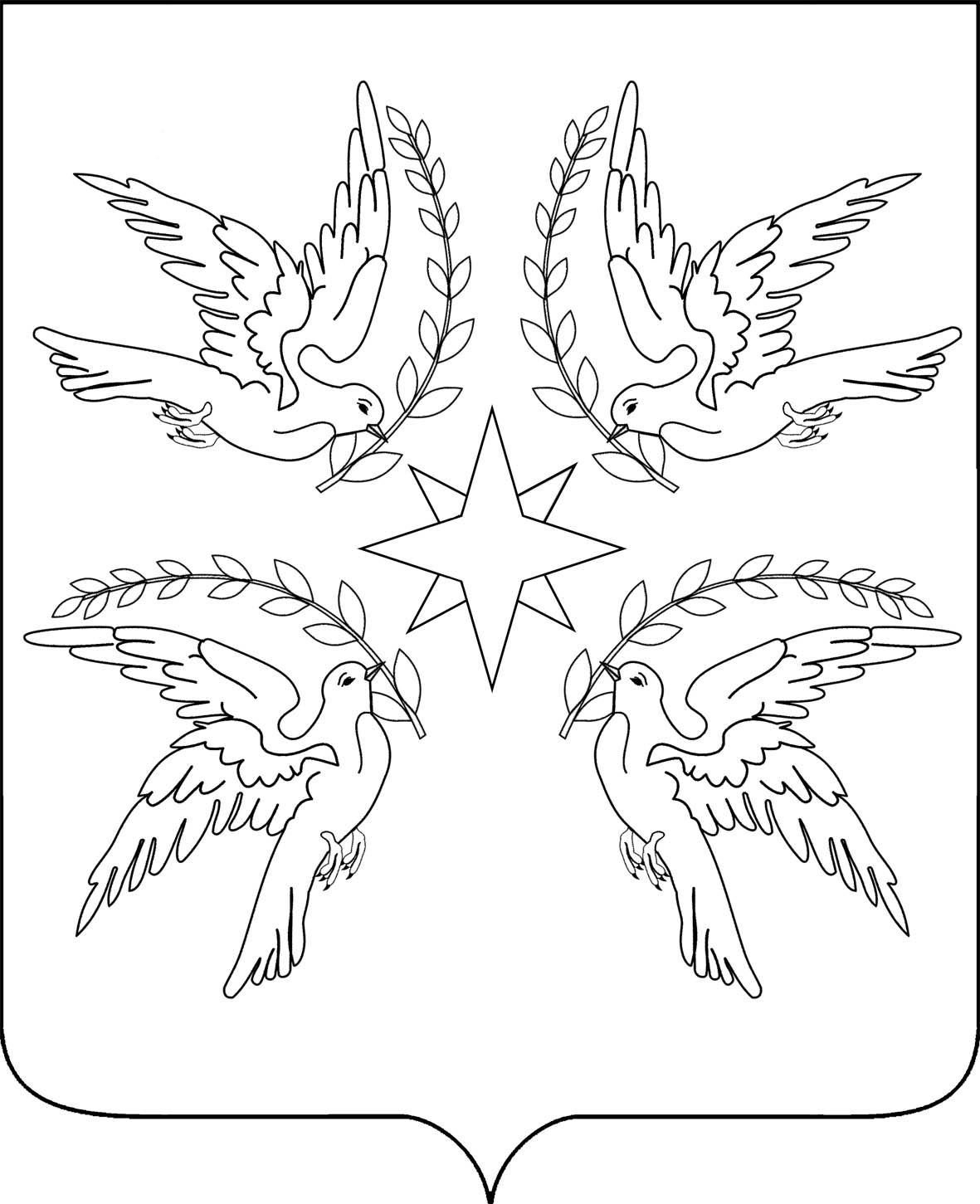 АДМИНИСТРАЦИЯ ДРУЖНЕНСКОГО СЕЛЬСКОГО ПОСЕЛЕНИЯБЕЛОРЕЧЕНСКОГО РАЙОНАПОСТАНОВЛЕНИЕот 29.03.2017                                                                                                    № 42поселок ДружныйО внесении изменений в постановление администрацииДружненского сельского поселения Белореченскогорайона от 01 июля 2014 года №126 «Об утвержденииадминистративного регламента  предоставлениямуниципальной услуги «Об утверждении схемырасположения земельного участка или земельныхучастков на кадастровом плане на территорииДружненского сельского поселенияБелореченского района»В целях приведения нормативных правовых актов Дружненского сельского поселения Белореченского района в соответствие с действующим законодательством, на основании протеста Белореченской межрайонной прокуратуры от 17 марта 2017 года № 7-02-2017/3145 на постановление администрации Дружненского сельского поселения Белореченского района от 01 июля 2014 года № 126 «Об утверждении административного регламента  предоставления муниципальной услуги «Об утверждении схем расположения земельных участков на кадастровом плане или кадастровой карте на территории Дружненского сельского поселения Белореченского района», руководствуясь статьей 32 Устава Дружненского сельского поселения  Белореченского района, п о с т а н о в л я ю:1. Внести в постановление администрации Дружненского сельского поселения Белореченского района от 01 июля 2014 года № 126 «Об утверждении административного регламента предоставления муниципальной услуги «Об утверждении схемы расположения земельного участка или земельных участков на кадастровом плане на территории Дружненского сельского поселения Белореченского района», следующие изменения:1.1. В пункте 1.3 раздела 1 приложения к постановлению слова «время ожидания в очереди заинтересованного лица при индивидуальном устном консультировании не может превышать 30 минут» заменить словами «время ожидания в очереди заинтересованного лица при индивидуальном устном консультировании не может превышать 15 минут».1.2. Пункт 6 раздела 2 приложения к постановлению изложить в новой редакции, дополнив подпунктом 6.1:2. Общему отделу администрации Дружненского сельского поселения Белореченского района (Кнышовой) разместить настоящее постановление на официальном сайте администрации Дружненского сельского поселения Белореченского района в сети Интернет в разделе «Административная реформа», в информационной сети «Единый портал государственных и муниципальных услуг (функций)».3. Общему отделу администрации Дружненского сельского поселения Белореченского района (Кнышовой) обнародовать настоящее постановление в установленном порядке.4. Контроль за исполнением настоящего постановления возложить на заместителя главы Дружненского сельского поселения Белореченского района М.А.Мяснянкина.5. Настоящее постановление вступает в силу со дня его официального обнародования.ГлаваДружненского сельского поселения Белореченского района                                                                         А.Н.ШипкоЛИСТ СОГЛАСОВАНИЯпроекта постановления администрацииДружненского сельского поселения Белореченского районаот 29.03.2017 года № 42«О внесении изменений в постановление администрацииДружненского сельского поселения Белореченскогорайона от 01 июля 2014 года №126 «Об утвержденииадминистративного регламента  предоставлениямуниципальной услуги «Об утверждении схемырасположения земельного участка или земельныхучастков на кадастровом плане на территорииДружненского сельского поселенияБелореченского района»Проект внесен:Общим отделом администрацииДружненского сельского поселенияБелореченского районаВедущий специалист                                                                          К.В.КостенкоПроект согласован:Общим отделом администрацииДружненского сельского поселенияБелореченского районаНачальник                                                                                           Л.В.КнышоваЗаместитель главыДружненского сельского поселенияБелореченского района                                                                 М.А.Мяснянкин«6.Исчерпывающий перечень документов, необходимых в соответствии с законодательными или иными нормативными правовыми актами для предоставления Муниципальной услуги- Заявление о предоставлении муниципальной услуги (Приложение
№ 2)- копию документа, удостоверяющего личность заявителя (заявителей), являющегося физическим лицом, либо личность представителя физического или юридического лица;- копию свидетельства о государственной регистрации физического лица в качестве индивидуального предпринимателя (для индивидуальных предпринимателей), копию свидетельства о государственной регистрации юридического лица (для юридических лиц);- копию документа, удостоверяющего права (полномочия) представителя физического или юридического лица, если с заявлением обращается представитель заявителя (заявителей). 6.1Исчерпывающий перечень документов, необходимых в соответствии с нормативными правовыми актами для предоставления муниципальной услуги, которые находятся в распоряжении государственных органов, органов местного самоуправления и иных органов, участвующих в предоставлении государственных или муниципальных услуг, и которые заявитель вправе представить - Выписка из Единого государственного реестра юридических лиц (для юридических лиц) (1 экземпляр);- выписка из Единого государственного реестра индивидуальных предпринимателей (для индивидуальных предпринимателей) (1 экземпляр);- выписка из Единого государственного реестра недвижимости на земельный участок (1 экземпляр);- выписка из Единого государственного реестра недвижимости на объект недвижимого имущества (1 экземпляр) (при наличии);- кадастровый план соответствующей территории;- схема расположения земельного участка на кадастровом плане соответствующей территории.»